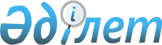 О внесении изменений в некоторые решения Правительства Республики Казахстан
					
			Утративший силу
			
			
		
					Постановление Правительства Республики Казахстан от 22 октября 2005 года N 1063. Утратило силу постановлением Правительства Республики Казахстан от 24 апреля 2008 года N 387.



      


Сноска. Постановление Правительства Республики Казахстан от 22 октября 2005 года N 1063 утратило силу постановлением Правительства РК от 24.04.2008


 
 N 387 


(порядок введения в действие см. 


 п.10 


).



      Правительство Республики Казахстан 

ПОСТАНОВЛЯЕТ:





      1. Утвердить прилагаемые изменения, которые вносятся в некоторые решения Правительства Республики Казахстан.




      2. Настоящее постановление вводится в действие со дня подписания.

      

Премьер-Министр




      Республики Казахстан


Утверждены           



постановлением Правительства 



Республики Казахстан    



от 22 октября 2005 года N 1063




 


Изменения, которые вносятся в некоторые решения






Правительства Республики Казахстан






      1. В 
 постановлении 
 Правительства Республики Казахстан от 28 октября 2004 года N 1114 "Вопросы Комитета государственного имущества и приватизации Министерства финансов Республики Казахстан" (САПП Республики Казахстан, 2004 г., N 40, ст. 525):



      в Положении о Комитете государственного имущества и приватизации Министерства финансов Республики Казахстан, утвержденном указанным постановлением:



      в пункте 7 цифры "33" заменить цифрами "11".




      2. В 
 постановлении 
 Правительства Республики Казахстан от 28 октября 2004 года N 1115 "Некоторые вопросы Комитета по работе с несостоятельными должниками Министерства финансов Республики Казахстан" (САПП Республики Казахстан, 2004 г., N 40, ст. 526):



      в Положении о Комитете по работе с несостоятельными должниками Министерства финансов Республики Казахстан, утвержденном указанным постановлением:



      в пункте 5 цифры "48" заменить цифрами "20".




      3. 


(Исключен -


 


постановлением Правительства РК от 24.04.2008 


 N 387 


 (порядок введения в действие см. 


 п.10 


). 






      4. В 
 постановлении 
 Правительства Республики Казахстан от 29 октября 2004 года N 1127 "Некоторые вопросы Налогового комитета Министерства финансов Республики Казахстан" (САПП Республики Казахстан, 2004 г., N 42, ст. 536):



      в Положении о Налоговом комитете Министерства финансов Республики Казахстан, утвержденном указанным постановлением:



      в пункте 7 цифры "33" заменить цифрами "11".




      5. В 
 постановлении 
 Правительства Республики Казахстан от 29 октября 2004 года N 1129 "Некоторые вопросы Комитета казначейства Министерства финансов Республики Казахстан" (САПП Республики Казахстан, 2004 г., N 42, ст. 537):



      в Положении о Комитете казначейства Министерства финансов Республики Казахстан, утвержденном указанным постановлением:



      в пункте 6 слова "33/проспект Абая, 52" заменить цифрами "11".




      6. В 
 постановлении 
 Правительства Республики Казахстан от 29 октября 2004 года N 1133 "Вопросы Комитета таможенного контроля Министерства финансов Республики Казахстан" (САПП Республики Казахстан, 2004 г., N 43, ст. 541):



      в Положении о Комитете таможенного контроля Министерства финансов Республики Казахстан, утвержденном указанным постановлением:



      в пункте 7 слова "Ауэзова, 116" заменить словами "Бейбитшилик, 10".




      7. В 
 постановлении 
 Правительства Республики Казахстан от 29 октября 2004 года N 1134 "Некоторые вопросы Комитета финансового контроля и государственных закупок Министерства финансов Республики Казахстан" (САПП Республики Казахстан, 2004 г., N 43, ст. 542):



      в Положении о Комитете финансового контроля и государственных закупок Министерства финансов Республики Казахстан, утвержденном указанным постановлением:



      в пункте 7 слова "33, проспект Абая, 52" заменить цифрами "11".

					© 2012. РГП на ПХВ «Институт законодательства и правовой информации Республики Казахстан» Министерства юстиции Республики Казахстан
				